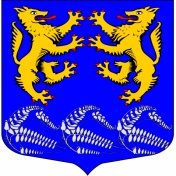 Муниципальное образование«ЛЕСКОЛОВСКОЕ СЕЛЬСКОЕ ПОСЕЛЕНИЕ»Всеволожского муниципального района Ленинградской областиАДМИНИСТРАЦИЯП О С Т А Н О В Л Е Н И Е26.06.2020                                                                                               № 195д. Верхние Осельки Об утверждении муниципальной Программы «Развитие части территориимуниципального образования«Лесколовское сельское поселение»Всеволожского муниципального районаЛенинградской области на 2021 год».В соответствии со статьей 33 Федерального закона Российской Федерации от 06 октября 2003 года № 131-ФЗ «Об общих принципах организации местного самоуправления в Российской Федерации», областным законом Ленинградской области от 28 декабря 2018 года № 147-оз «О старостах сельских населенных пунктов Ленинградской области и содействии участию населения в осуществлении местного самоуправления в иных формах на частях территорий муниципальных образований Ленинградской области», администрация МО «Лесколовское сельское поселение» ПОСТАНОВЛЯЕТ:1. Утвердить муниципальную программу «Развитие части территории муниципального образования «Лесколовское сельское поселение» Всеволожского муниципального района Ленинградской области на 2021 год» (приложение).2. Финансирование мероприятий муниципальной программы «Развитие части территории муниципального образования «Лесколовское сельское поселение» Всеволожского муниципального района Ленинградской области на 2021 год» производить в пределах ассигнований, предусмотренных на эти цели в бюджете муниципального образования «Лесколовское сельское поселение» Всеволожского муниципального района Ленинградской области на соответствующий финансовый год.3. Опубликовать постановление в газете «Лесколовские вести» и разместить на официальном сайте МО «Лесколовское сельское поселение».4. Настоящее постановление вступает в силу с момента его опубликования.5. Контроль исполнения настоящего постановления оставляю за собой.Глава администрации			                                              А.А. СазоновУТВЕРЖДЕНАпостановлением администрации муниципального образования «Лесколовское сельское поселение» Всеволожского муниципального района Ленинградской областиот «26» июня 2020 г. № 195(приложение)Муниципальная программа«Развитие части территории муниципального образования «Лесколовское сельское поселение» Всеволожского муниципального района Ленинградской области на 2021год»ПАСПОРТмуниципальной программы «Развитие части территории муниципального образования «Лесколовское сельское поселение» Всеволожского муниципального района Ленинградской области на 2021 год»1.  Характеристика проблемы К числу основных проблем развития сельских территорий, на решение которых  направлена реализация Программы, относятся сложная демографическая ситуация, низкий уровень  благоустройства и обеспеченности инженерной инфраструктурой. 2. Основные цели и задачи ПрограммыОсновными целями Программы являются:- создание благоприятных условий для проживания в сельской местности;- активизация местного населения в решении вопросов местного значения.Основными задачами Программы являются:- благоустройство сельских населенных пунктов;3. Сроки реализации ПрограммыРеализацию Программы предполагается осуществить в 2021 году. 4. Основные мероприятия ПрограммыОсновные мероприятия Программы направлены на благоустройство территории сельских населенных пунктов (приложение).5. Ресурсное обеспечение ПрограммыПрограмма реализуется за счет средств бюджета Ленинградской области и местного бюджета МО «Лесколовское сельское поселение».6. Ожидаемые результаты реализации Программы	Реализация  мероприятий Программы  будет способствовать  повышению уровня жизни сельского населения, активизации участия граждан в решении вопросов местного значения, развитию в сельской местности иных форм местного самоуправления.                                                                                                                     Приложение  к ПрограммеПлан мероприятий муниципальной программыРазвитие части территории муниципального образования «Лесколовское сельское поселение» Всеволожского муниципального района Ленинградской области на 2020 год_____________Полное наименование Программы Муниципальная программа Развитие части территории муниципального образования «Лесколовское сельское поселение» Всеволожского муниципального района Ленинградской области на 2021 год»  (далее - Программа)Основание для  разработкиПрограммы - Федеральный закон Российской Федерации от 06 октября 2003 года №131-ФЗ «Об общих принципах организации местного самоуправления в Российской Федерации»;- Областной закон Ленинградской области от 28 декабря 2018 года № 147-оз «О старостах сельских населенных пунктов Ленинградской области и содействии участию населения в осуществлении местного самоуправления в иных формах на частях территорий муниципальных образований Ленинградской области»;-Устав муниципального образования «Лесколовское сельское поселение» Всеволожского муниципального района Ленинградской области;- Решение совета депутатов МО «Лесколовское сельское поселение» от 14.03.2019 № 6 «Об организации деятельности старост  сельских населенных пунктов и участии населения в осуществлении местного самоуправления в иных формах на частях территорий муниципального образования «Лесколовское сельское поселение»;- Решение совета депутатов МО «Лесколовское сельское поселение» от 19.03.2020 № 13 «О внесении изменений в Решение совета депутатов МО «Лесколовское сельское поселение» от 14.03.2019 № 6 «Об организации деятельности старост сельских населенных пунктов и участии населения в осуществлении местного самоуправления в иных формах на частях территорий муниципального образования «Лесколовское сельское поселение»Заказчик Программы администрация муниципального образования «Лесколовское сельское поселение» Всеволожского муниципального района Ленинградской области.Цель Программы - создание комфортных условий жизнедеятельности в сельской местности;- активизация местного населения в решении вопросов местного значения.Сроки и этапы реализации Программы - 2021 год Источники финансированияПрограммы Общий объем финансирования Программы составит1 358 132, 00 рублей, в том числе: из бюджета Лесколовского сельского поселения: в 2021 году –  122 232,00 руб.Из бюджета Ленинградской области:в 2021 году – 1 235 900,00 руб.Основные целевые показатели от реализации Программы К окончанию реализации Программы планируется:Монтаж систем наружного видеонаблюдения в д.Лесколово, п. Осельки.Ожидаемые результаты реализации Программы 1. Монтаж систем наружного видеонаблюдения в д.Лесколово, п. Осельки.Разработчик Программы  администрация муниципального образования «Лесколовское сельское поселение» Всеволожского муниципального района Ленинградской области Основной исполнитель и соисполнители  Программы- администрация муниципального образования «Лесколовское сельское поселение» Всеволожского муниципального района Ленинградской области - подрядные организацииРуководитель ПрограммыГлава администрации муниципального образования «Лесколовское сельское поселение» Всеволожского муниципального района Ленинградской области Организация контроля за  исполнением Программы Предоставление отчетов о ходе реализации программных мероприятий в Управление делами Правительства Ленинградской области. Контроль за ходом реализации Программы осуществляет заместитель главы администрации МО «Лесколовское сельское поселение» № п/пМероприятияСрок финансирования мероприятияПланируемые объемы финансирования (тыс. рублей в ценах года реализации мероприятия)Планируемые объемы финансирования (тыс. рублей в ценах года реализации мероприятия)Планируемые объемы финансирования (тыс. рублей в ценах года реализации мероприятия)Планируемые объемы финансирования (тыс. рублей в ценах года реализации мероприятия)Планируемые объемы финансирования (тыс. рублей в ценах года реализации мероприятия)Ответственные исполнители№ п/пМероприятияСрок финансирования мероприятиявсегов том числев том числев том числев том числеОтветственные исполнители№ п/пМероприятияСрок финансирования мероприятиявсегоФедеральный бюджетОбластной бюджетМестные бюджетыПрочие источникиОтветственные исполнители1234567891.Монтаж систем наружного видеонаблюдения в д.Лесколово.2021858,132780,9077,232Администрация муниципального образования «Лесколовское сельское поселение» Всеволожского муниципального района Ленинградской области2.Монтаж систем наружного видеонаблюдения в п. Осельки.2021500, 00455,0045,00Администрация муниципального образования «Лесколовское сельское поселение» Всеволожского муниципального района Ленинградской областиИтого на 2021 год:1 358,1321235,90122,232